ZAŁĄCZNIK NR 1 OPIS PRZEDMIOTU ZAMÓWIENIA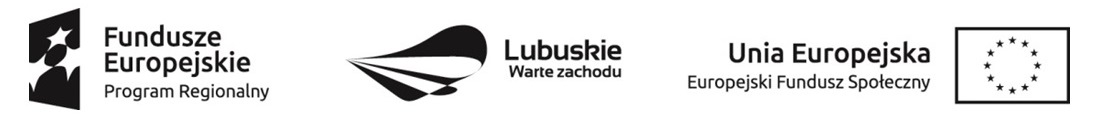 „Modernizacja kształcenia zawodowego w Powiecie Żagańskim”Projekt współfinansowany z Europejskiego Funduszu Społecznego w ramach Regionalnego Programu Operacyjnego – Lubuskie 2020 w ramach Osi priorytetowej 8. Nowoczesna edukacja, Działanie 8.4. Doskonalenie jakości kształcenia zawodowego. Poddziałanie 8.1.1. Doskonalenie kształcenia zawodowego – projekty realizowane poza formułą ZIT.OPIS PRZEDMIOTU ZAMÓWIENIADostawa maszyn do obróbki metalu dla ZSZ w Szprotawie w ramach projektu „Modernizacja kształcenia zawodowego w Powiecie ŻagańskimTokarka uniwersalna  z wyposażeniem, 2 szt., opis techniczny:330x700ŚREDNICA TOCZENIA NAD ŁOŻEM 330 mm
MAKYSMALNA DŁUGOŚĆ ELEMENTU OBRABIANEGO 700 mm
MAKSYMALNA ŚREDNICA PRZELOTU NAD SUPORTEM 220 mm
PRZELOT WRZECIONA 38 mm
STOŻEK WRZECIONA Morse'a
MAKSYMALNY SUW BOCZNY 160 mm
MAKSYMALNY SUW WZDŁUŻNY 100 mm
ILOŚĆ RODZAJÓW GWINTU METRYCZNEGO 17
ILOŚĆ RODZAJÓW GWINTU METRYCZNEGO 24
ZAKRES GWINTOWANIA METRYCZNEGO 0,5-4 mm
ZAKRES GWINTOWANIA CALOWEGO 9-40 TPI
POSUW WZDŁUŻNY SUPORTU 0.1-1.396 mm/obr
MAKSYMALNE WYMIARY NARZĘDZIA 16 mm x 16 mm
PRZEJŚCIE TULEI KONIKA 70 mm
STOŻEK TULEI KONIKA Morse'a 3
DOSTĘPNE PRĘDKOŚCI WRZECIONA 12
ZAKRES PRĘDKOŚCI WRZECIONA 60-1650 obr/min
SILNIK 1,1 kW
WYMIARY 1400 mm x 770 mm x 550 mm
WAGA NETTO 240 kg Podstawa do tokarkiWiertarko- frezarka, 2 szt. opis techniczny:FREZARKO - WIERTARKA  HK20 VARIO
CYFROWY ODCZYT PRĘDKOŚCI
CYFROWY ODCZYT GŁĘBOKOŚCI WIERCENIAWIERCENIE20 mm
FREZOWANIE WALCOWO-CZOŁOWE16 mm
FREZOWANIE CZOŁOWE63 mm
STOŻEK WRZECIONAMK2 
POSUW WRZECIONA50 mm
NACHYLENIE GŁOWICY+-90°
ILOŚĆ PRĘDKOŚCI WRZECIONAzmienna
ZAKRES PRĘDKOŚCI WRZECIONA50-2250 obr/min
POWIERZCHNIA ROBOCZA STOŁU500 x 180 mm
MAKSYMALNY PRZESUW WZDŁUŻNY STOŁU280 mm
MAKSYMALNY PRZESUW POPRZECZNY STOŁU175 mm
MAKSYMALNY PRZESUW PIONOWY380 mm
ILOŚĆ ROWKÓW TEOWYCH3
WYMIARY ROWKÓW TEOWYCH12 mm
SILNIK750 W 230V
WAGA105 kgWiertarka stołowa, 1 szt. opis techniczny:Wiertarka stołowa TB 14 T
Max wydajność wiercenia 14 mm,  Uchwyt wiertarski,  1 - 13 mm / B 16 Stożek Morse`a  stały / B 16 Prędkość obrotów trzpienia (5) 620 - 2620 obr. Odstęp trzpień / kolumna 130 mmOdchylany stół   -45° - +45° Odstęp trzpień  / stół max 285 mm Odstęp trzpień / płyta dolna 395 mm Skok kła 65 mm Średnica kolumny 58 mm Wielkość stołu  185 x 185 mm Płyta dolna 155 x 155 mm Moc silnika S1 100%  0,37 kW / 230 V Moc silnika S6 40%  0,55 kW / 230 V Wymiary maszyny (S x G x W)  300 x 510 x 690 mm Ciężar około 24 kg